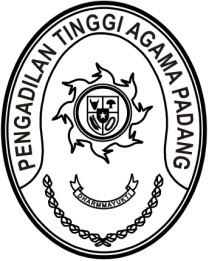 S  U  R  A  T      T  U  G  A  SNomor : W3-A/2185/PP.00.4/8/2022Menimbang 	: 	bahwa Badan Litbang Diklat Hukum dan Peradilan Mahkamah Agung RI mengadakan Pelatihan Dasar CPNS secara Blended Learning Kerjasama dengan Balai Diklat Keagamaan Padang Gelombang I dan II Angkatan I s.d. IV Tahun 2022 diikuti antara lain oleh Calon Pegawai Negeri Sipil (CPNS) pada Pengadilan Tinggi Agama Padang;Dasar 	:	Surat Kepala Badan Litbang Hukum dan Peradilan Mahkamah Agung RI Nomor 630/Bld/S/8/2022 tanggal 8 Agustus 2022 perihal Pemanggilan Pesrta Latsar CPNS secara Blended Learning Kerjsama dengan Balai Diklat Keagamaan Padang Gelombang I dan II Angkatan I s.d. IV Tahun 2022;MEMBERI TUGASKepada 	: 	Nama	: Rinaldi Orlando, A.Md.A.B.		NIP	:	199902122022031007		Pangkat/Gol. Ru	:	Pengatur (II/c)		Jabatan	:	Pengelola Perkara		Unit Kerja	:	Pengadilan Tinggi Agama PadangUntuk 	: 	Pertama	:	mengikuti Pelatihan Dasar Calon PNS secara Blended Learning Kerjasama dengan Balai Diklat Keagamaan Padang Gelombang II Golongan II Angkatan III Tahun 2022 pada tanggal 15 Agustus s.d. 
19 November 2022 dengan tahapan sebagaimana terlampir;Kedua	:	pada tahapan MOOC (mandiri), peserta tidak dibebaskan dari pekerjaan kantor, sedangkan pada tahapan pelatihan online dibebaskan dari tugas-tugas kantor namu wajib dilaksanakan dari tempat tugas;Ketiga	:	selama mengikuti pelatihan, peserta harus memenuhi segala persyaratan dan ketentuan yang ditetapkan oleh Pusdiklat Manajemen dan Kepemimpinan Badan Litbang Diklat Hukum dan Peradilan Mahkamah Agung RI.12 Agustus 2022Ketua,Zein Ahsan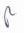 Tembusan: Kepala Badan Litbang Hukum dan Peradilan Mahkamah Agung RILAMPIRAN SURAT KETUA PENGADILAN TINGGI AGAMA PADANGNOMOR	: W3-A/2185/PP.00.4/8/2022TANGGAL	: 12 AGUSTUS 2022TAHAPAN PELATIHAN DASAR CALON PNS SECARA BLENDED LEARNINGKERJASAMA DENGAN BALAI DIKLAT KEAGAMAAN PADANGGELOMBANG II GOLONGAN II ANGKATAN III TAHUN 202215 Agustus - 19 November 2022Ketua,Zein AhsanNOTAHAPWAKTUSIFATPENGELOLA1MOOC15-08-2022 s.d. 02-09-2022MandiriLAN RI2Pembukaan02-09-2022OnlineBDK Padang3Pelaksanaan Pembelajaran Online12-09-2022 s.d.06-10-2022OnlineBDK Padang4Habituasi07-10-2022 s.d. 11-11-2022OfflinePTA Padang5Pembelajaran Klasikal04-11-2022 s.d.19-11-2022OfflineBDK Padang6Penutupan19-11-2022OfflineBDK Padang